INTRODUCCION.Es obligación del Concejo realizar la administración municipal con transparencia,  austeridad, eficiencia y eficacia, y para tal efecto debe llevar al día, mediante una planificación adecuada de las operaciones de la Administración Municipal, definiendo los objetivos y metas institucionales, considerando la visión y la misión de la entidad. El presente Plan Anual Operativo se derivó del análisis y evaluación de los objetivos y metas trazadas para el año 2018. Por su parte las actividades se desarrollaron con la participación de los jefes y encargados de las unidades de estructura organizativa. Armenia, Enero  2017.Ing. Carlos Alberto Molina López.                 				     Ing. Rodrigo Ernesto Lemus MirandaALCALDE MUNICIPAL.                                         				  SINDICO MUNICIPAL                     Lcda.   Yasmín Karina Martínez Torres,                      SECRETARIA MUNICIPAL.Alcaldía Municipal de ARMENIAPLAN OPERATIVO INSTITUCIONALAlcaldía Municipal de ARMENIAPLAN OPERATIVO INSTITUCIONALAlcaldía Municipal de ARMENIAPLAN OPERATIVO INSTITUCIONALAlcaldía Municipal de ARMENIAPLAN OPERATIVO INSTITUCIONALAlcaldía Municipal de ARMENIAPLAN OPERATIVO INSTITUCIONALAlcaldía Municipal de ARMENIAPLAN OPERATIVO INSTITUCIONALAlcaldía Municipal de ARMENIAPLAN OPERATIVO INSTITUCIONAL.Alcaldía Municipal de ARMENIAPLAN OPERATIVO INSTITUCIONALAlcaldía Municipal de ARMENIAPLAN OPERATIVO INS TITUCIONALAlcaldía Municipal de ARMENIAPLAN OPERATIVO INSTITUCIONAL2017Alcaldía Municipal de ARMENIAPLAN OPERATIVO INSTITUCIONALAlcaldía Municipal de ARMENIAPLAN OPERATIVO INSTITUCIONALAlcaldía Municipal de ARMENIAPLAN OPERATIVO INSTITUCIONALAlcaldía Municipal de ARMENIAPLAN OPERATIVO INSTITUCIONALAlcaldía Municipal de ARMENIAPLAN OPERATIVO INSTITUCIONAL.Alcaldía Municipal de ARMENIAPLAN OPERATIVO INSTITUCIONALAlcaldía Municipal de ARMENIAPLAN OPERATIVO INSTITUCIONALAlcaldía Municipal de ARMENIAPLAN OPERATIVO INSTITUCIONALAlcaldía Municipal de ARMENIAPLAN OPERATIVO INSTITUCIONALAlcaldía Municipal de ARMENIAPLAN OPERATIVO INSTITUCIONAL 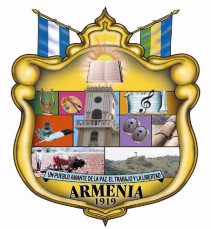 Alcaldía Municipal de ARMENIAPLAN OPERATIVOINSTITUCIONAL2017Alcaldía Municipal de ARMENIAPLAN OPERATIVO  INSTITUCIONAL2017Alcaldía Municipal de ARMENIAPLAN OPERATIVO INSTITUCIONAL2017Alcaldía Municipal de ARMENIAPLAN OPERATIVO  INSTITUCIONAL2017Alcaldía Municipal de ARMENIAPLAN OPERATIVO  INSTITUCIONAL2017 Fortalecimiento de capacidades del Gobierno Local para EL desarrollo de la inversión.Fortalecimiento de la actividad turística del municipio.Desarrollo Productivo en el Municipio.Formación del Recurso Humano e inserción laboral.Seguridad y ordenamiento de la ciudad.PROGRAMAS Y PROYECTOS.PROGRAMAS Y PROYECTOS.TEMÁTICA:OBJETIVOS:INDICADORES:METAS:Fortalecimiento de capacidades del Gobierno Local para ELdesarrollo de la inversión.Fortalecer la creación de espacios de participación ciudadana en busca de sus necesidades y priorizar la solución de las mismas. Desarrollo de obras priorizadas en el año 2017 por el Concejo MunicipalFortalecimiento del área de gestión para el financiamiento de programas y proyectos. TEMÁTICA:OBJETIVOS:INDICADORES:METAS:Fortalecimiento de la actividad turística del municipio.Posicionar competitivamente al Municipio como Centro Turístico, Cultural e Histórico.Porcentaje de avance de la ejecución de los Programas y Proyectos para el Desarrollo Turístico.Lograr un 55. %  de ejecución de los proyectos de desarrollo turístico.TEMÁTICA:OBJETIVOS:INDICADORES:METAS:Desarrollo Productivo en el Municipio.Fomentar la producción de bienes y servicios locales (agrícolas, comerciales y de servicios).Avances en el desarrollo productivo del Municipio.Lograr un 65 % de ejecución de los proyectos aprobados y presupuestados.TEMÁTICA:OBJETIVOS:INDICADORES:METAS:Formación del Recurso Humano.Elevar la calificación de la mano de obra local, mediante programas de formación, capacitación y tecnificación.Porcentaje de recurso humano formado en el municipio en función de potencialidades de necesidad local.Creación y fortalecimiento de programas de capacitación en áreas específicas. TEMÁTICA:OBJETIVOS:INDICADORES:METAS:Seguridad y ordenamiento de la ciudad.  Apoyar la prevención de la violencia para contribuir con la  seguridad del municipio y el ordenamiento urbano (vías, transporte y comercio).Disminución de los índices de violencia en el Municipio a través del apoyo  a las instituciones responsables de la seguridad.Crear un clima sano de esparcimiento, paz y seguridad ciudadana.  Proyectos y AccionesPrioridadPrioridadProyectos y Acciones2017RESPONSABLE1.Establecimiento de un mecanismo de diálogo que permita la participación ciudadana en la identificación de proyectos y programas.Clasificar las peticiones de proyectos y programas de acuerdo a urgencia o necesidad (Priorización).Financiamiento de proyectos y programas priorizadosPriorizar la  Inversión en Proyectos y Programas correspondiente al 2017CONCEJO M.2.a) Identificación de empresarios/as del municipio por sector de actividad económica a la que pertenecen.UATMUACIUTURISMO2.Sensibilización de actores identificados sobre beneficios que reporta la asociatividad empresarial.UATMUACIUTURISMO2.a) Establecimiento de reuniones periódicas en lugares neutrales (apolíticos partidaristas) para determinar diagnóstico y planes de acción por sector.UATMUACIUTURISMO2. Definir una figura organizativa para el gremio conformado.UATMUACIUTURISMO3.a) Conformación/fortalecimiento de organizaciones empresariales por sector de actividad económica (agropecuario, agroindustrial, industrial, comercio, servicios, turismo).CONCEJO M.4Establecimiento de un mecanismo de diálogo público – privado (a. reuniones periódicas entre ambos sectores para determinar estructuras de apoyo para el gremio de empresarios/as.Consensuar regulaciones legales (ordenanzas y acuerdos) con el sector empresarial del municipio.Coordinar con instituciones que brindan apoyo al sector.Identificación conjunta sobre posibles inversionistas y áreas potenciales de oportunidad que generan posibilidades de desarrollo económico localCONCEJO M.TEMÁTICA:OBJETIVOS:INDICADORES:METAS:Fortalecimiento de la actividad turística del municipio.Posicionar competitivamente al Municipio como Centro Turístico, Cultural e Histórico.Porcentaje de avance de la ejecución de los Programas y Proyectos para el Desarrollo Turístico.Lograr un 70%  de ejecución de los proyectos de desarrollo turístico.Proyectos y AccionesProyectos y AccionesPrioridadPrioridadProyectos y AccionesProyectos y Acciones2017RESPONSABLE1.Desarrollo de Infraestructura vinculada al sector turismo:Creación de espacios para presentación de actividades culturales  y  gastronómicas.Festival cultural del cuento verde y mercadito verde.Mantenimiento de servicios sanitarios  públicos, limpios, y seguros.Finalización proceso de declaratoria ANP Bosque Municipal, área natural protegida con el MARNCONCEJO MPAL.DESARROLLO INTEGRALUNIDAD AMBIENTAL2.DESARROLLO ACTIVIDDES CULTURALES, TURÍSTICAS Y GASTRONÓMICASImpartir cursos de corte y confección; talleres de panadería en área urbana y rural.Brindar seguridad a los  turistas y visitantes por medio del CAM y con apoyo de PNC y Grupo de Tarea de la Fuerza Armada, en cuanto a las actividades turísticas que impulsa el municipio. Apoyo en el rescate cultural de tradiciones religiosas e históricas experimentadas por generaciones pasadas.Establecimiento de una campaña de Publicidad turística gestionando programas de radio local y otros afines (MITUR y CORSATUR).Desarrollar eventos turísticos (Cultura, fiestas, etc.)Realizar intercambios con otros municipios para retomar buenas prácticas en temas relacionadas al turismo.Realizar caminatas con diferentes actores en sendero establecido en “Bosque Municipal San Eugenio La Concordia”DESARROLLO INTEGRALUNIDAD AMBIENTALTEMÁTICA:OBJETIVOS:INDICADORES:METAS:Desarrollo Productivo en el Municipio.Fomentar la producción de bienes y servicios locales (agrícolas, comerciales y de servicios).Avances en el desarrollo productivo del Municipio.Lograr  un 65 % de ejecución de los proyectos aprobados y presupuestados.Proyectos y AccionesProyectos y AccionesProgramasProgramasProyectos y AccionesProyectos y Acciones2017RESPONSABLE1Desarrollo y diversificación de la Producción de Bienes y Servicios:Crear talleres culinarios (elaboración de empanadas, carnes, sopas, etc.)Capacitación de talleres vocacionalesCoordinar la verificación de la calidad de los productos y servicios, por Unidad de Salud, MITUR, etc.Asesoramiento sobre los requisitos para el establecimiento de negocios.Capacitación sobre productos no tradicionales como el Bambú Desarrollo de ferias para promocionar los productos no tradicionalesCoordinar con PRESSAT (programa del MAG para la crianza de aves de traspatio en el área rural) CONCEJO MPAL.DESARROLLO INTEGRALCATASTRO CUENTAS CORRIENTES2.Comercialización efectiva de productos y servicios.Mantenimiento de instalaciones del mercado municipal. Promoción de artículos diversos elaborados por artesanos de ArmeniaGestionar capacitación, asesoría y comercialización en el área de gastronomía.Coordinación permanente con medios de comunicación (escritos, televisivos y radiales) locales para dar a conocer y promover los productos y servicios que ofrece el municipio CONCEJO MPAL.DESARROLLO INTEGRALSERVICIOS MUNICIPALESTEMÁTICA:OBJETIVOS:INDICADORES:Formación del Recurso Humano e inserción laboral.Elevar la calificación de la mano de obra local, mediante programas de formación, capacitación y tecnificación.Porcentaje de recurso humano formado en el Municipio en función de necesidades de las empresas.Proyectos y AccionesProyectos y AccionesProgramasProgramasProyectos y AccionesProyectos y Acciones2017RESPONSABLEFormación de Recurso Humano.Diagnóstico sobre perfil que las empresas locales, independientemente del tamaño, para la contratación de empleados/as (Índice de Competitividad Municipal).Promociones de ferias de empleo y coordinación de empresas del Valle de San Andrés y otros.Gestionar la dotación de recursos locales, materiales, financieros y humanos, para realizar las capacitaciones.Incentivar al emprendedor con formación y financiamiento (CONAMYPE) para que se consoliden sus iniciativasGestionar capacitaciones para las comisiones comunales de protección civilCapacitación de agricultores en sistemas diversificados bambú y cacao, en conservación de suelos, jornadas de reforestación y barreras vivas.(CARITAS Y SRS, y SYGENTA).Charlas periódicas para Guardianes Ambientales en coordinación con la PNC- Medio Ambiente San Salvador, AGEMAR y Centros Escolares sobre las 3R’s (Reciclaje, Reducción y Reutilización de Desechos Sólidos).CONCEJO MPAL.DESARROLLO INTEGRALUNIDAD AMBIENTALTEMÁTICA:OBJETIVOS:INDICADORES:METAS:Seguridad y ordenamiento de la ciudad.  Fortalecer el sistema de seguridad del territorio y ordenamiento urbano (vías, transporte y comercio).Disminución de los índices de violencia en el Municipio, y seguridad en una ciudad limpia y ordenada. Crear un clima sano esparcimiento, paz y seguridad ciudadana.  Proyectos y AccionesPrioridadPrioridadPrioridadProyectos y Acciones20172017REPONSABLE1.Seguridad Ciudadana y Prevención de Violencia.Fortalecer la Mesa de Prevención Social de la Violencia de Armenia. Fortalecer el sistema de seguridad del territorio, integrados por la PNC, CAM, entre otros, otorgando recursos humanos, materiales y apoyo logístico.Generar  espacios de coordinación entre instituciones de seguridad y la población en generalPromoción permanente de la cultura de paz  en el municipio (actividades sociales, culturales y deportivas).Regular el comercio o venta de bebidas alcohólicas en el municipioGestionar controles permanentes con PNC y Grupo de Tarea Fuerza Armada en la ciudad y área rural.Implementación de espacios recreativos para jóvenes (Polideportivo y mantenimiento de áreas para la práctica de deportes y eventos culturales)CONCEJO MPAL.DESARROLLO INTEGRALCAMCATASTROCONCEJO MPAL.DESARROLLO INTEGRALCAMCATASTRO2.ORDENAMIENTO URBANOReordenamiento de ventas ambulantes que existen en el municipioReordenamiento del transporte público.Desarrollo de campañas de limpieza permanentes tanto en la ciudad como en áreas rurales en coordinación con comunidad y el MINED y Unidad Medio de Salud.Equipamiento con depósitos para la basura, iniciando en las principales calles de la ciudad. Implementar un proyecto de reciclaje de basura inorgánica con AGEMARCampañas de sensibilización a la población sobre el manejo adecuado de desechos sólidos.(FUNDEMAS Y MINED)Gestionar con la empresa privada la implementación actividades de limpieza y recolección de basura, como parte de los programas de Responsabilidad Social Empresarial en ríos y quebradas. .(FUNDEMAS Y AMUVASAN)Participación en talleres de la zonificación ambiental de la cordillera del Bálsamo cota 900 m en coordinación con el MARNCONCEJO MPAL.DESARROLLO INTEGRALCAMCATASTROUNIDAD AMBIENTALADMOR. DEL MERCADOCONCEJO MPAL.DESARROLLO INTEGRALCAMCATASTROUNIDAD AMBIENTALADMOR. DEL MERCADOTEMÁTICA:OBJETIVOS:INDICADORES:METAS:Fortalecimiento de capacidades del Gobierno Local para EL ejercicio de su competencias.Fortalecer las capacidades de los servidores municipales para mejorar su desempeño. Creación de una Unidad que atienda temas de desarrollo económico y social en general. Fortalecimiento del área de gestión para el financiamiento de programas y proyectos.ProgramasProyectos y AccionesPrioridadPrioridadProgramasProyectos y Acciones2017reponsable1.Fortalecimiento de capacidades municipales.Definir reglas claras con respecto a los requisitos para establecer un negocio en el municipio y darlos a conocer.Creación de regulación transitoria de exención de multa e intereses CONCEJO MPAL.CATASTRO2.vinculacion  y coordinacion del gobierno local con agentes externos.Gestionar con entidades financieras facilidades de créditos para iniciar negocios con HABITAT (ONG’s) Créditos para mejoras, gestión de empleos (HANES BRAND, Empresas de Seguridad, Telefónica, Pollo Campero), Gestionar vinculación con instituciones  ( CONAMYPE, entre otras) que trabajen en temas de desarrollo local.Crear un plan de manera conjunta con la PNC y el CAM para el resguardo de la ciudadanía y en espacial durante las fiestas patronales y durante el año.Realizar inspecciones de acuerdo a la demanda de la poblaciónCONCEJO MPAL.DESARROLLO INTEGRALUNIDAD AMBIENTALPLAN OPERATIVO INSTITUCIONALPOR UNIDADES Organizativas.Alcaldía Municipal de ARMENIA2017presupuesto municipal.tesoreria municipal.contabilidad municipalCATASTRO.cuentas corrientes.desarrollo integral.ADQUISICIONES Y CONTRATACIONES INSTITUCIONALES. REGISTRO DEL ESTADO FAMILIAR. SERVICIOS PUBLICOSCUERPO DE AGENTES MUNICIPALESMEDIO AMBIENTETEMÁTICA:OBJETIVOS:INDICADORES:METAS:presupuesto.Administrar la ejecución del presupuesto (fuente de ingreso, uso y destino de los recursos monetarios).Bajo número de reformas presupuestarias, periodicidad de los informes, oportuna aprobación de nuevos presupuestos.Contar con políticas permanentes de formulación, ejecución y liquidación presupuestaria.ProgramasProyectos y AccionesPrioridadPrioridadProgramasProyectos y Acciones2017reponsable1.oPTIMAR EL USO Y DESTINO DE LOS RECURSOS.Ejecutar los ingresos PRESUPUESTADOS de forma eficiente.Ejecutar los egresos PRESUPUESTADOS de forma eficiente.Seguimiento y evaluacion de la ejecuciòn presupuestaria.concejo MPAL.2.presupuesto y politicas:implementar politicas presupuestarias.formulacion de anteproyecto de presupuesto 2013.concejoUNIDADES ORGANIZATIVASTEMÁTICA:OBJETIVOS:INDICADORES:METAS: TESORERIA.Hacer eficiente, eficaz y transparente la recaudación, custodia y erogación de recursos.Porcentaje de documentos de ingreso y egresos, e inventario de especies municipales actualizados. Alcanzar un alto porcentaje de efectividad en el flujo de documentos y actualización del inventario. ProgramasProyectos y AccionesPrioridadPrioridadProgramasProyectos y Acciones2017reponsable1.contar con un personal creativo, innovador y capacitado para brindar servicios oportunos y de calidad.lOGRAR MENSUALMENTE UN FLUJO DE DOCUMENTOS (100%) HACIA LAS OTRAS UNIDADES.TESORERA.2.EFICIENTAR EL CONTROL DE LAS ESPECIES MUNICIPALES.MANTENER ACTUALIZADO MENSUALMENTE EL INVENTARIO DE ESPECIES MUNICIPALES.TESORERA.TEMÁTICA:OBJETIVOS:INDICADORES:METAS: contabilidad.Hacer eficiente, eficaz y transparente el registro contable de ingresos y gastos, y de activos fijos.Porcentaje de archivos, documentos y registros actualizados.Lograr  un alto porcentaje de eficacia y eficiencia en el registro de hechos contables.ProgramasProyectos y AccionesPrioridadPrioridadProgramasProyectos y Acciones2017reponsable1.ELABORAR Y PRESENTAR REGISTROS CONTABLES CONFIABLES Y DE CALIDAD.eSTAMPAR EL “TOMA RAZON” EN EL 100% DE DOCUMENTOS DE GASTOS.Incluir al inventario del ACTIVO FIJO nuevas adquisiciones.PRESENTAR MENSUALMENTE LOS ESTADOS FINANCIEROS.CONTADOR 2.OFRECER A LA MUNICIPALIDAD UN CONTROL SUFICIENTE DE LOS INGRESOS, GASTOS, Y ACTIVO FIJO.LIQUIDAR contablemene LAS CUENTAS DE PROYECTOS.CONTAR CON REGISTROS CONTABLES ACTUALIZADOS.CONTADOR TEMÁTICA:OBJETIVOS:INDICADORES:METAS:CATASTRO Fortalecer las finanzas mediante procesos de registros, control y fiscalización tributaria con vocación de servicio al cliente.Aumento progresivo en la recaudación de los tributos municipales, a través de inspecciones periódicas en campo.Aumentar el porcentaje de nuevas inscripciones de contribuyentes municipales.ProgramasProyectos y AccionesPrioridadPrioridadProgramasProyectos y Acciones2017reponsable1.TRIBUTACIÓN:Registro y control tributario Actualización y registro Legalización y autorización de nuevos servicios. CONCEJO MPAL.catastro2INSPECCIÓN:Inspección de campo para la calificación y recalificaciónCONCEJO MPAL.catastro3SERVICIOS Y ASISTENCIA TRIBUTARIA:asistencia tributaria (atención personalizada).CONCEJO MPAL.catastro4CONTROL Y SEGUIMIENTO:Planificación tributariaCONCEJO MPAL.catastroTEMÁTICA:OBJETIVOS:INDICADORES:METAS:CUENTAS CORRIENTES Fortalecer las finanzas mediante procesos de registros, control y fiscalización tributaria.Aumento progresivo en la recaudación de los tributos municipales.Alto porcentaje de personas hacen el pago oportuno y voluntario de tasas e impuestos municipales.ProgramasProyectos y AccionesPrioridadPrioridadProgramasProyectos y Acciones2017reponsable1.TRIBUTACION:rEGISTRO Y CONTROL TRIBUTARIO ACTUALIZACION Y REGISTRO GESTION DE COBROFACTURACIÓNEXPEDICIÓN CARTAS DE VENTAS,  BOLETOS DE DESTACE Y GUÍAS DE CONDUCIR CARNE Y GANADO.  catastro2FISCALIZACION:CONTROLY REVISIÓN PERIÓDICA  DE documentos DE EMPRESAS O NEGOCIOS.cruce de informacion CON UNIDAD DE CATASTRO.REVISIÓN DE CÁLCULO EN LOS COBROS DE LOS TRIBUTOS.catastro3SERVICIOS Y ASISTENCIA TRIBUTARIA:sERVICIO AL CONTRIBUYENTE (servicios generales DE TRIBUTACIÓN)asistencia tributaria (atencion personalizada).catastro4control y seguimiento:GESTIÓN DE COBRO EN LA MORA TRIBUTARIAcatastroTEMÁTICA:OBJETIVOS:INDICADORES:METAS:DESARROLLO INTEGRAL.  Organizar a las comunidades, fortalecer la participación ciudadana, promover la salud, educación, el deporte, etc.Contar con un registro actualizado de ADESCOS y líderes comunales, y apoyar la salud, la educación, el deporte, etc.  Creación de una Unidad que atienda temas de desarrollo económico y social en general. ProgramasProyectos y AccionesPrioridadPrioridadProgramasProyectos y Acciones2017reponsable1.organización ciudadana:Mantener UN CENSO DE adescos Y otras organizaciones sociales activas.organizar adescos y capacitarlas.reactivar adescos inactivas o desintegradas.unidad de DESARROLLO INTEGRAL2participacion ciudadana:organizar consultas populares,organizar cabildos abiertos,organizar actos de rendicion de cuentas Y EVENTOS SOCIALES QUE PROGRAMA LA MUNICIPALIDAD.unidad de DESARROLLO INTEGRAL3.apoyos institucionales: apoyo a la niñez, juventud, , mujeres, adulto mayor.apoyo a la salud,  educacion, deporte y recreacion, turismo, cultura, medio ambiente, etc.unidad de DESARROLLO INTEGRAL4.FIESTAS PATRONALES: Promoción, organización y fomento de fiestas patronales y tradiciones.unidad de DESARROLLO INTEGRAL5COORDINACIÓN CON ONG’S Y SEGUIMIENTO A DIFERENTES PROGRAMAS E INSTITUCIONES. COMO PROTOCOLO PROGRAMA INSTITUCIONALunidad de DESARROLLO INTEGRALTEMÁTICA:OBJETIVOS:INDICADORES:METAS:ADQUISICIONES Y CONTRATACIONES INSTITUCIONALES.Administrar las compras y contratos en forma ágil, clara y oportuna, con procesos idóneos y equitativos. Uso racional de los recursos para el financiamiento de programas y proyectos.Integración al sistema electrónico de compras públicas, previa programación y disponibilidad presupuestaria.ProgramasProyectos y AccionesPrioridadPrioridadProgramasProyectos y Acciones2017reponsable1.programacion anual de adquisiciones y contrataciones:eLABORAR  Y ACTUALIZAR PLANES DE COMPRAS,ELABORAR  LISTADO DE BIENES, OBRAS Y SERVICIOS SUJETOS A LICITACIÓN,LLEVAR EL REGISTRO DE EXISTENCIAS EN INVETARIOS DE BIENES Y SUMINISTROS.JEFE DEU. A. C. I.2.integracion al sistema electronico de compras PÚBLICAS:PUBLICAR EN “COMPRASAL” LAS  adquisiciones y contrataciones PROYECTADAS.PUBLICAR EN MEDIOS IMPRESOS LOS AVISOS DE LICITACION Y ADJUDICACION.JEFE DEU. A. C. I.3.EXPEDIENTES INSTITUCIONALES DE adquisiciones y contrataciones:LLEVAR Y CUSTODIAR EL REGISTRO DE CONTRATACIONES REALIZADAS.LLEVAR UN REGISTRO DE OFERTANTES Y CONTRATISTAS.ADECUAR LAS BASES DE LICITACION, DE CONCURSO, TERMINOS DE REFERENCIA O ESPECIFICACIONES TECNICAS.JEFE DEU. A. C. I.4.COMISION TÉCNICA EVALUADORA DE OFERTAS:REALIZAR LA RECEPCION DE APERTURA DE OFERTAS.LEVANTAR EL ACTA RESPECTIVA.JEFE DEU. A. C. I.TEMÁTICA:OBJETIVOS:INDICADORES:METAS:registro del estado familiar.Prestar un servicio de calidad que permita satisfacer las demandas de los interesados.Alto grado de satisfacción de los usuarios.Contar con un registro moderno y actualizado, totalmente mecanizado.ProgramasProyectos y AccionesPrioridadPrioridadProgramasProyectos y Acciones2017reponsable1.ATENCION PERSONALIZADA AL USUARIO:JEFADELREGISTRO(REF)2.SIMPLIFICACION DE PROCESOS O REDUCCION DEL TIEMPO DE ESPERA:JEFADELREGISTRO(REF)3.DIGITACION DE LIBROS PARA EL SISTEMA DE ARCHIVOS MECANIZADO:JEFADELREGISTRO(REF)4.PROCESOS DE REPOSICION DE LIBROS Y ASIENTOS:JEFADELREGISTRO(REF)5.COORDINACION Y FACILIATAR INFORMACIÓN RELACIONADACON EL REGISTRO DEL ESTADO FAMILIAR CON OTRAS DEPENDENCIAS DEL ESTADO.JEFADELREGISTRO(REF)TEMÁTICA:OBJETIVOS:INDICADORES:METAS: servicios publicos.Asegurar la permanencia y continuidad de los servicios públicos.Porcentaje de usuarios satisfechos por la recolección de desechos, limpieza, alumbrado público, etc. Ampliar las zonas de prestación de servicios públicos. ProgramasProyectos y AccionesPrioridadPrioridadProgramasProyectos y Acciones2017reponsable1.MEJORAMIENTO DE LA PRESTACION DE SERVICIOS:BARRIDO Y RECOLECCION DE DESECHOS SOLIDOS.SISTEMA DE ALUMBRADO PUBLICO,De los ESTABLECIMIENTOS MUNICIPALES (ALCALDIA, ESTADIO, MERCADO, RASTRO, ETC.)CONCEJOSERVICIOSMUNICIPALESUACICAM2.MANTENIMIENTO DE VEHICULOS DE RECOLECCION DE DESECHOS SÓLIDOS.dAR MANTENIMIENTO PREVENTIVO Y CORRECTIVO.controlar el consumo de repuestos y mano de obra.CONCEJOSERVICIOSMUNICIPALESUACICAM3.CONTROLAR CONSUMO DE COMBUSTIBLES Y LUBRICANTES.Controlar la distribución y consumo.CONTROLAR LA SALIDA E INGRESO DE VEHICULOS EN MISION OFICIAL.CONCEJOSERVICIOSMUNICIPALESUACICAM4.CONTROL DE TONELAJE DE DESECHOS SOLIDOS ENVIADOS A LA PLANTA.CONCEJOSERVICIOSMUNICIPALESUACICAMTEMÁTICA:OBJETIVOS:INDICADORES:METAS:  cuerpo de agentes municipales (cam).Garantizar la seguridad de los recursos humanos, económicos y materiales de la institución.Bajo porcentaje de quejas por daños y/o extravío de bienes municipales.Control visual en edificios, calles, plazas, y otros sitios públicos y desarrollo de patrullajes con organismos seguridad pública.ProgramasProyectos y AccionesPrioridadPrioridadProgramasProyectos y Acciones2017reponsable1.DE VIGILANCIA Y SEGURIDAD MUNICIPAL:Vigilar, custodiar e inspección el patrimonio municipal.Colaborar en la seguridad de espectáculos, manifestaciones, etc.Prestar auxilio a la ciudadanía en casos de accidentes, incendios, catástrofes y otros casos de calamidad pública.JEFE DELC. A. M.2.DE APOYO A LA ADMINISTRACION TRIBUTARIA:Llevar a cabo inspecciones en establecimientos y negocios a fin de determinar la actividad que realizan.Hacer efectivos los acuerdos del Concejo en los casos de cierre de negocios.JEFE DELC. A. M.3.DE ORDENAMIENTO URBANO:Contribuir al buen funcionamiento del transporte local, terminales y otros.Contribuir al buen funcionamiento del mercado, estadio, rastro, y cementerios.Contribuir al buen funcionamiento los parques, plazas, y otros sitios públicos.JEFE DELC. A. M.4.DE COLABORACION INSTITUCIONAL:Cumplir y hacer cumplir las leyes, ordenanzas, reglamentos y acuerdos municipales.Colaborar con la PNC y la FGR en los casos que la ley lo requiera.JEFE DELC. A. M.TEMÁTICA:OBJETIVOS:INDICADORES:METAS:TEMÁTICA:OBJETIVOS:INDICADORES:METAS:medio ambiente.Proteger los recursos naturales con la promoción de la educación ambiental, saneamiento básico y gestión de riesgo en mejora de la calidad de vida de los armenienses.Fortalecimiento de la imagen y de la credibilidad del Gobierno Local.Cumplir en un 50% de las actividades programadas.medio ambiente.Proteger los recursos naturales con la promoción de la educación ambiental, saneamiento básico y gestión de riesgo en mejora de la calidad de vida de los armenienses.Fortalecimiento de la imagen y de la credibilidad del Gobierno Local.Cumplir en un 50% de las actividades programadas.medio ambiente.Proteger los recursos naturales con la promoción de la educación ambiental, saneamiento básico y gestión de riesgo en mejora de la calidad de vida de los armenienses.Fortalecimiento de la imagen y de la credibilidad del Gobierno Local.Cumplir en un 50% de las actividades programadas.ProgramasProyectos y AccionesProgramasProyectos y AccionesPrioridadPrioridadProgramasProyectos y AccionesProgramasProyectos y Acciones2017reponsable1.MICRO CUENCACapacitación a agricultores en sistema de diversificación del bambú y cacao; conservación de suelos; jornadas de reforestación y siembre de barreras vivas.MICRO CUENCACapacitación a agricultores en sistema de diversificación del bambú y cacao; conservación de suelos; jornadas de reforestación y siembre de barreras vivas.ENCARGADODEUNIDADAMBIENTAL2.RESIDUOS SÓLIDOSReciclaje en Eco Estación con AGEMAR (Asociación Gestora de la Microcuenca de Armenia); recolección follaje verde; registro y generación sobre los residuos sólidos requeridos por el MAR y otros.    RESIDUOS SÓLIDOSReciclaje en Eco Estación con AGEMAR (Asociación Gestora de la Microcuenca de Armenia); recolección follaje verde; registro y generación sobre los residuos sólidos requeridos por el MAR y otros.    ENCARGADODEUNIDADAMBIENTAL3.EDUCACIÓN AMBIENTALCampañas de limpieza y retiro de inservibles; charlas a guardianes ambientales, AGEMAR y Centros Escolares sobre las 3R’sEDUCACIÓN AMBIENTALCampañas de limpieza y retiro de inservibles; charlas a guardianes ambientales, AGEMAR y Centros Escolares sobre las 3R’sENCARGADODEUNIDADAMBIENTAL4.GESTIÓN DE PROYECTOS Y CONVENIOSCon ESPORTSALVA Y CARITAS sobre el bosque municipal y manejo del Cacao. GESTIÓN DE PROYECTOS Y CONVENIOSCon ESPORTSALVA Y CARITAS sobre el bosque municipal y manejo del Cacao. ENCARGADODEUNIDADAMBIENTAL5.biodiversidamantenimiento de bosques, resiembras, rondas, control de incendios, protección de la fauna; borrador de plan de manejo de Bosque San Eugenio La Concordia.biodiversidamantenimiento de bosques, resiembras, rondas, control de incendios, protección de la fauna; borrador de plan de manejo de Bosque San Eugenio La Concordia.ENCARGADODEUNIDADAMBIENTAL6.gestión de riesgosMonitoreo de 19 comisiones comunales de protección civil, capacitaciones a comisión municipal y comunales de protección civil; obra de mitigación de beneficio de 6 comunidades aledañas al río San Eugenio.gestión de riesgosMonitoreo de 19 comisiones comunales de protección civil, capacitaciones a comisión municipal y comunales de protección civil; obra de mitigación de beneficio de 6 comunidades aledañas al río San Eugenio.ENCARGADODEUNIDADAMBIENTAL7.recurso aguaLimpieza de tragantes, ríos y quebradasrecurso aguaLimpieza de tragantes, ríos y quebradasENCARGADODEUNIDADAMBIENTAL8.ACTIVIDADES VARIASInspección de tala de árboles; Informes al Concejo; Trabajo regional AMUVASAM y red de unidades ambientales de Sonsonate; evaluación de Estudio de Impacto Ambiental. ACTIVIDADES VARIASInspección de tala de árboles; Informes al Concejo; Trabajo regional AMUVASAM y red de unidades ambientales de Sonsonate; evaluación de Estudio de Impacto Ambiental. ENCARGADODEUNIDADAMBIENTAL